NORTHWEST DUPAGE AMERICAN LEGION POST 1084General Meeting Minutes Tuesday 12 October 2021Commander Cobb called the meeting to order at 19:00 hours.There were 14 members present. A quorum was established.The colors being in place, a salute to the flag was rendered. Chaplain Omachel, offered an opening prayer. The POW/MIA ceremony was led by Sergeant-at Arms, Tim Oneil. Commander Cobb then led us in the Pledge of Allegiance. The members then recited the Preamble to the Constitution of the American Legion.There were no guests.Ty offered time for everyone to read the minutes from the previous meetings held on 14 September 2021. A motion to approve minutes was made by Russ Bean, seconded by Mike Fennell. Motion carried.  Minutes passed.OFFICER REPORTS:COMMANDER:Ty Cobb had no report.SR. VICE COMMANDER:Mike Fennell presented the following regarding membership:Current paid membership, including transfer-ins from Addison post - 145 – totalMike is unclear of the quota at this time.
JR. VICE COMMANDER:Ty Cobb reported that the Superbowl raffle will take place during halftime of the game on February 13. Prizes are the same as last year @ $1,000 (1st), $750 (2nd), $500 (3rd), $250 (4th).The Veterans Concert, our biggest fundraiser, is taking place in November.  We need maximum participation by the members and everyone needs to get the word out.ADJUTANT:Paul Goodwin had no report.FINANCE OFFICER:Ed Pottle was absent because his sister and father are both in the hospital. Ty was given a P&L and reported that the statement reflected that we are in the black and doing pretty well. We are up $37,854 compare to last year at the same time.SERGEANT-AT-ARMS:Tim reported the following:Flag retirement is scheduled for November 6th.Ceremony will begin at 11:00 AMVolunteers are needed.Taylor Battery has been contacted but there is no commitment so far.Color Guard volunteers will be needed for the Veterans Concert on November 19th.SERVICE OFFICER:Pat Hull mentioned that walk-through COVID-19 booster shots are taking place at Hines. For those that want both, the CDC says you can get the COVID and Flu shots at the same time.JUDGE ADVOCATE:Paul Goodwin had no report   COMMITTEE REPORTS:AMERICANISM:Ty Cobb reported that the essay contest should have some entries being submitted by the end of the month. HOUSE COMMITTEE:Gerry Luptak reported the following:Open House on December 20. Two drink tickets will be provided for each attendee.A review of the post operations took place and things like employee pay and drink pricing were reviewed.  It was decided to raise drink prices by $0.25 across the board. New pricing should be implemented by the end of the month.On October 27, the floors will be stripped and cleaned.AUXILIARY:Paul reported that the auxiliary will be cleaning up the outside of the post this Saturday. Everyone is encouraged to come in an help out. The LPWHS Hockey team will be coming in to help at 8:45. The Buick Car Show will follow the cleanup at 11:00.SONS OF THE LEGION:No reportGIFT TO THE YANKS:Ty reported that we have a bunch of blankets that we can pass out. He will be reaching out to Seth Hibel to see if we will have students available to help solicit funds.LEGION RIDERS:Paul Goodwin thanked everyone for attending Ron’s memorial this past Saturday.  As a club, things are slowing down and Paul will be selling his motorcycle.FOUNDATION:Mike had nothing to report. The next foundation meeting will take place on Thursday, November 4 at 6:00.FLAGS FOR ROSELLE: The next installation will take place on Veterans Day, November 11.  Volunteers are encouraged to help.OLD BUSINESS: NoneNEW BUSINESS:NoneGOOD OF THE LEGION:Tim asked if the Veterans from Hines would be coming here for Thanksgiving. Ty said that, do to COVID restrictions, once again the Elks would be catering the event and that money had been donated from the Legion to support the Elks.BENEDICTION: Paul Omachel offered the benediction.Meeting adjourned at 1925 hours.						Respectfully submitted,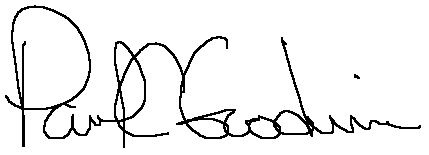 						Paul Goodwin - Adjutant